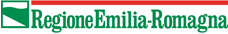 “Attività di promozione e animazione dei centri storici dei Comuni colpiti dal sisma 2012, annualità 2019-2020”, in attuazione della L.R. 27/12/2018 n.25Bando approvato con D.G.R. n. 295 del 25.02.2019Dichiarazione "Cumulo di contributi"da rendere per ogni progetto da parte del soggetto beneficiarioTitolo Progetto: 	………………………………………………………………………………………….……CUP: 			……………………………………………………………………………………………….Il/La sottoscritto/a ……………………………. nato/a il gg/mm/aaaa a ……………………………., domiciliato/a per la carica presso  ……………………………., Via/Piazza ……………………………., n. …………………………….In qualità di legale rappresentante di: 	Ente locale 		………….……………………………………………………………………………….   	Forma associativa 	………….……………………………………………………………………………….   	Altro			………….………………………………………………………………………………. Così identificato:Ente 		…………………………………………………………………………………………………………….Indirizzo 	…………………………………………………………………………………………………………….Tel. 		…………………………………………………………………………………………………………….Comune 	…………………………………………………………………………………………………………….Prov. 		…………………………………………………………………………………………………………….P.IVA/C.F. 	…………………………………………………………………………………………………………….Essendo a conoscenza:della non cumulabilità del progetto con altri aiuti di natura pubblica,della non ammissibilità delle spese relative ad un bene rispetto al quale il beneficiario abbia già fruito, per le stesse spese, di una misura di sostegno finanziario nazionale o comunitario, oggetto di una rendicontazione puntuale,DICHIARA	che non sono stati richiesti o ottenuti altri contributi pubblici per lo stesso intervento o per spese inerenti al progetto stessoche sono stati richiesti o ottenuti contributi pubblici per lo stesso intervento o per spese inerenti al progetto stesso. Specificare …………………………………………………………………………………………………...Lì,gg/mm/aaaaIl legale rappresentante …………………………………………